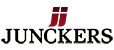 Produit: Parquet Sportif JUNCKERS démontable ARENA MASTER	Descriptif du systèmeFourniture et pose d'un parquet massif sportif JUNCKERS ARENA MASTER, y compris toutes coupes apparentes nécessaires soignées, y compris tous travaux et accessoires de finition d'ouvrage.Caractéristiques générales du parquet JUNCKERS ARENA MASTERSystème de parquet sportif constitué de panneaux ergonomiques et légers composés de lames en hêtre massif SYLVASPORT Premium de 22 mm d’épaisseur. Lames constituées de deux rangées de frises séchées et durcies sous presse (120 Tonnes/m2 à 160°C), assemblées par double queue d’aronde, préfixées sur plaques de Contreplaqué intégrant des bandes de mousse néoprène résilientes.Panneaux renforcés en extrémité par profilés aluminium.Les panneaux sont posés sur une mousse résiliente Junckers Pro Foam de 15mm.Panneaux fixés entre eux par clavette de fixation préinstallée et par bouvetage dans le sens de la longueur et à l'aide de fausses languettes dans la largeur.Cornières peintes en noir préinstallées sur les panneaux du périmètre extérieur ou à monter selon le type de modularité choisi.Chariots de transport et stockage en option (nous consulter)Dimensions et poids des panneaux : Panneau 513 x 1800 mm - 17 KgDemi panneau 513 x 900 mm - 8,5 KgHauteur du système 49 mm Classe d’usage : 34 / Equivalence UPEC > U3SP3 (zones de passage très intense)Certification FSC et/ou PEFC.Certification FIBA (Fédération Internationale de Basketball) Level 2.Certification IHF (Fédération Internationale de Handball)Classement feu : CFL-S1Respecte la norme EN 14904 classe A3Respect de la norme EN 13 629Absorption de choc > 50%  Rebond de balle > 97%   Charge roulante > 3000 N – Soit 300Kg / roueCharge ponctuelle > 500 Kg/dm2 / 350Kg/ Diam 25mmCharge Surfacique : 1T/m²Spécifications de mise en œuvreSpécification de mise en œuvre JUNCKERS ARENA MASTERPour une installation plus facile et plus rapide, demandez à Junckers un calepinage permettant un démarrage de pose par le centre, dans les deux sens.A suivre les normes NF P90-202 (P90-202) pour la planéité du sol recevant le parquet sportif, En 14904 pour les performances sportives, EN 13629 pour l’aspect du parquet et XP B53-669 pour le classement d’usage des parquets. Un test in Situ sera effectué pour vérifier la compatibilité à la norme sportive EN 14904 – Classe A3 par un laboratoire indépendant agréé.Cahier des normesL'ouvrage Fourniture et pose de parquet massif sportif JUNCKERS ARENA MASTER devra répondre aux spécifications et prescriptions des normes qui le concernent, et plus particulièrement aux normes suivantes :Relatives au systèmeRelatives aux matériauxRelatives aux préconisations de mise en œuvreNormesIndice de classementLibellé normeDateXP B53-669(B53-669)Parquets et planchers en bois - Classement d'usageFévrier - 2012NormesIndice de classementLibellé normeDateNF EN 14904(P90-143)Sols sportifs - Sols multi-sports intérieurs - SpécificationJuin - 2006NormesIndice de classementLibellé normeDateNF P90-202(P90-202)Salles sportives - Supports de revêtements des sols sportifs - Mise en oeuvreAvril - 2009